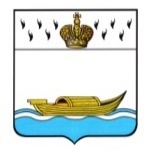 АДМИНИСТРАЦИЯВышневолоцкого городского округаПостановлениеот 20.10.2020                                                                                                   № 390г. Вышний ВолочекО создании Совета по развитию культурымуниципального образования приАдминистрации Вышневолоцкогогородского округаВ целях координации основных направлений культурной политики муниципального образования Вышневолоцкий городской округ в соответствии с Федеральным законом от 06.10.2003 № 131-ФЗ «Об общих принципах организации местного самоуправления в Российской Федерации», Уставом Вышневолоцкого городского округа Тверской области, Администрация Вышневолоцкого городского округа постановляет:Создать Совет по развитию культуры муниципального образования при Администрации Вышневолоцкого городского округа (далее - Совет).Утвердить Положение о Совете (Приложение № 1).Утвердить Состав Совета (Приложение № 2).Контроль за исполнением настоящего постановления возложить на Первого заместителя Главы Администрации Вышневолоцкого городского округа Калинину О.Е.Настоящее постановление вступает в силу со дня его принятия.Настоящее постановление подлежит официальному опубликованию в газете «Вышневолоцкая правда» и размещению на официальном сайте муниципального образования Вышневолоцкий городской округ Тверской области в информационно-телекоммуникационной сети «Интернет».Глава Вышневолоцкого городского округа			       Н.П. РощинаПОЛОЖЕНИЕо Совете по развитию культуры муниципального образованияпри Администрации Вышневолоцкого городского округа1. Общие положения1.1. Совет по развитию культуры муниципального образования при Администрации Вышневолоцкого городского округа (далее - Совет) является постоянно действующим консультативным, совещательным органом при Администрации Вышневолоцкого городского округа, созданным в целях изучения и реализации условий для эффективного развития культуры и искусства в Вышневолоцком городском округе, поддержки значимых культурных проектов, информирования Главы Вышневолоцкого городского округа о положении дел в сфере культуры и искусства, обеспечения его взаимодействия с организациями культуры и искусства, творческими коллективами, деятелями культуры и искусства, выработки предложений по актуальным вопросам муниципальной политики в сфере культуры и искусства.1.2. В своей деятельности Совет руководствуется Конституцией Российской Федерации, действующим законодательством Российской Федерации и Владимирской области, Уставом муниципального образования Вышневолоцкий городской округ, постановлениями и распоряжениями Администрации Вышневолоцкого городского округа, настоящим Положением.1.3. Совет состоит из председателя Совета, секретаря и членов Совета.1.4. Состав членов Совета формируется из авторитетных деятелей культуры и искусства Вышневолоцкого городского округа, представителей коммерческой сферы, представителей общественности и органов местного самоуправления Вышневолоцкого городского округа. Количественный и персональный состав Совета утверждается постановлением Администрации Вышневолоцкого городского округа.1.5. Члены Совета принимают участие в работе Совета на общественных началах.1.6. Обеспечение и организацию деятельности Совета осуществляет Управление культуры, молодежи и туризма администрации Вышневолоцкого городского округа.1.7. Основной формой деятельности Совета является заседание. Заседание может быть очередным и внеочередным. Очередное заседание проводится не реже одного раза в квартал. Внеочередное заседание созывается председателем Совета по мере необходимости.1.8. При ведении переписки, связанной с деятельностью Совета, используется бланк, утвержденный Советом.2. Задачи Совета2.1. Задачами Совета являются:2.1.1. Проведение планомерного и периодического анализа положения дел в сфере культуры и искусства в Вышневолоцком городском округе и систематическое информирование Главы Вышневолоцкого городского округа о результатах проведенного анализа.2.1.2. Разработка предложений и рекомендаций по вопросам формирования политики в сфере культуры и искусства, организации и обеспечения условий для полноценного досуга жителей и гостей округа, иным вопросам, относящимся к отрасли культуры.2.1.3. Внесение предложений по внедрению инноваций в развитие инфраструктуры отрасли культуры Вышневолоцкого городского округа.3. Полномочия Совета3.1. Совет для решения поставленных перед ним задач имеет право:3.1.1. Приглашать для участия в заседаниях Совета представителей органов государственной власти, местного самоуправления (в том числе других муниципальных образований), представителей организаций культуры и искусства, творческих коллективов, деятелей культуры и искусства.3.1.2. Приглашать для участия в заседаниях Совета, а также для осуществления информационно-аналитических и экспертных работ представителей научных и экспертных организаций, а также других специалистов.3.1.3. Запрашивать и получать в установленном порядке у органов местного самоуправления необходимые материалы и информацию.3.1.4. Проводить совещания по вопросам, связанным с развитием культуры и искусства в Вышневолоцком городском округе, поддержкой значимых для Вышневолоцкого городского округа культурных проектов.3.1.5. Участвовать в разработке политики в сфере культуры и искусства Вышневолоцкого городского округа путем направления заключений, предложений, обращений в органы и к должностным лицам местного самоуправления, ответственным за реализацию политики в сфере культуры и искусства.3.1.6. Учреждать призы и награды в области культуры и искусства для работников муниципальных учреждений культуры и дополнительного образования детей. Порядок награждения определятся положениями о соответствующей награде, утверждаемыми Советом.4. Права и обязанности членов Совета4.1. Член Совета имеет право:4.1.1. Принимать участие в планировании работы Совета и подготовке вопросов, выносимых на заседания Совета.4.1.2. Принимать участие в заседаниях Совета.4.1.3. Представлять свое мнение по обсуждаемому вопросу (в том числе в письменном виде, если не имеет возможности принять участие в заседании Совета).4.1.4. Знакомиться с планом работы Совета, повесткой очередного заседания Совета, справочными и аналитическими материалами по выносимым на рассмотрение Совета вопросам.4.1.5. Вносить и обосновывать предложения, давать пояснения, задавать вопросы, отвечать на вопросы в ходе заседания Совета.4.2. Член Совета обязан:4.2.1. Лично участвовать в заседаниях Совета. Делегирование полномочий члена Совета другому лицу не допускается.4.2.2. Своевременно направлять на имя председателя Совета извещение о невозможности принять участие в заседании Совета с указанием причин.4.2.3. Готовить для обсуждения на заседании Совета обоснованную позицию по выносимым на обсуждение Совета вопросам, а при необходимости обеспечивать представление на заседание Совета соответствующих информационно-аналитических материалов.4.2.4. Исполнять решения и поручения, зафиксированные в протоколе заседания Совета.4.3. Председатель Совета, осуществляя руководство деятельностью Совета, в соответствии с поставленными перед Советом задачами:4.3.1. Утверждает план работы Совета на полугодие.4.3.2. Координирует работу членов Совета по выполнению задач.4.3.3. Определяет обязанности секретаря Совета.4.3.4. Утверждает повестку заседания Совета.4.3.5. Определяет порядок ведения заседания Совета.4.3.6. Контролирует выполнение принятых на заседаниях Совета решений.4.3.7. Осуществляет иные функции по управлению Советом.5. Проведение заседаний Совета5.1. Заседание Совета считается правомочным, если на нем присутствует более половины членов его состава.5.2. На заседаниях Совета с согласия председателя Совета могут присутствовать представители организаций, заинтересованных в рассмотрении вопросов развития сферы культуры и искусства в Вышневолоцком городском округе, работники администрации Вышневолоцкого городского округа, представители общественности, специалисты, эксперты, ученые и другие лица, не указанные в списке приглашенных.5.3. Заседания Совета ведет председатель Совета. Регламент проведения заседания определяется председателем Совета в начале заседания. Повестка заседания направляется участникам Совета не позднее чем за 1 день до дня проведения заседания.5.4. В ходе заседания Совет рассматривает аналитические, статистические и иные материалы, а также инициативные предложения, подготовленные членами Совета.5.5. Решения Совета принимаются большинством голосов от числа присутствующих на заседании членов Совета. Каждый член Совета имеет один голос. При равенстве голосов «за» и «против» решающим является голос председателя Совета.5.6. Секретарем оформляется протокол заседания Совета в течение трех рабочих дней после заседания Совета. Протокол подписывается председателем Совета и секретарем.5.7. Выписки из протокола заседания Совета с указанием соответствующих предложений и рекомендаций направляются секретарем членам Совета и в соответствующие органы и организации не позднее двух рабочих дней после подписания протокола.5.8. Подлинники протоколов заседаний Совета и документы к ним хранятся у председателя Совета, копии в Управлении культуры, молодежи и туризма администрации Вышневолоцкого городского округа.СОСТАВСовета по развитию культуры муниципального образования при Администрации Вышневолоцкого городского округаПриложение 1к постановлению Администрации Вышневолоцкого городского округаот 20.10.2020 № 390Приложение 2 к постановлению Администрации Вышневолоцкого городского округаот 20.10.2020 № 390Ф.И.О.Список членов Совета (должность)Председатель СоветаПредседатель СоветаРощина Наталья ПетровнаПредседатель Совета, Глава Вышневолоцкого городского округа Заместитель председателя СоветаЗаместитель председателя СоветаКалинина Ольга ЕвгеньевнаПервый заместитель Главы администрации Вышневолоцкого городского округа Секретарь СоветаСекретарь СоветаОзерова Ольга АлександровнаЗаместитель руководителя УКМиТЧлены СоветаЧлены СоветаАрефьева Ирина ВладимировнаРуководитель УКМиТАрсеньев Алексей ВладимировичЗаместитель председателя Думы Вышневолоцкого городского округа, директор ГБПОУ СПО «ВВК»Долбилина Наталья ВалерьевнаПреподаватель МБУ ДО «ДШИ                                   им. С.А. Кусевицкого» (по согласованию)Задонская Надежда ЕвгеньевнаСтарший научный сотрудник Вышневолоцкого краеведческого музея (по согласованию)Юркова Зинаида СевастьяновнаЗаслуженный работник культуры Тверской области, Почетный гражданин Вышневолоцкого района (по согласованию)Ерёмина Ольга НиколаевнаЗаместитель директора ГБУК «Вышневолоцкий областной драматический театр» (по согласованию)БурчилинаЕлена ВалерьяновнаПредседатель литературного объединения «Цнинский берег» (по согласованию)Кугач Иван МихайловичЧлен Московского союза художников (по согласованию)Ивлев Денис МихайловичПредседатель Вышневолоцкого краеведческого общества имени М.И. Сердюкова (по согласованию)Березюк Иван ВладимировичВышневолоцкий благочинный, настоятель Богоявленского собора (по согласованию)